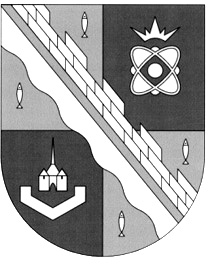 администрация МУНИЦИПАЛЬНОГО ОБРАЗОВАНИЯ                                        СОСНОВОБОРСКИЙ ГОРОДСКОЙ ОКРУГ  ЛЕНИНГРАДСКОЙ ОБЛАСТИКОМИТЕТ ФИНАНСОВРАСПОРЯЖЕНИЕот 11.01.2022 № 2-рОб утверждении  перечней кодов подвидов по видам доходов, главными администраторами которых являются органы местного самоуправления и (или) находящиеся в их ведении казенные учреждения и кодов целевых статей расходов                 В соответствии со статьями 20 и 21 Бюджетного кодекса Российской Федерации, а также со статьями 10 и 11 Положения о бюджетном процессе в Сосновоборском городском округе, утвержденного решением совета депутатов Сосновоборского городского округа от 20.11.2007 № 143 (с изменениями):Утвердить перечень кодов подвидов по видам доходов, главными администраторами которых являются органы местного самоуправления и (или) находящиеся в их ведении казанные учреждения, применяемых с 2022 года (приложение 1);Утвердить перечень целевых статей расходов, применяемых с 2022 года (приложение 2);Распоряжение комитета финансов Сосновоборского городского округа от 12.01.2021 № 3-р «Об утверждении  перечней кодов подвидов по видам доходов, главными администраторами которых являются органы местного самоуправления и (или) находящиеся в их ведении казенные учреждения и целевых статей расходов» считать утратившим силу с 01.01.2022;Настоящее распоряжение вступает в силу с 01.01.2022.Заместителю председателя комитета, начальнику бюджетного отдела Блекловой Е.Е.  довести данное распоряжение до главных распорядителей средств.Контроль за исполнением настоящего распоряжения возложить на   заместителя председателя комитета, начальника бюджетного отдела Блеклову Е.Е.Председатель комитета финансов                                                                               Т.Р. ПоповаИсп. В.В. ТерешкинаТел. 2-82-92Приложение 1 к распоряжению комитета финансовот 11.01.2022 № 2-рПЕРЕЧЕНЬкодов подвидов по видам доходов, главными администраторами которых являются органы местного самоуправления и (или) находящиеся в их ведении казанные учреждения, применяемых с 2022 годаПриложение 2 к распоряжению комитета финансов                                                                                               от 11.01.2022 № 2-рПеречень целевых статей расходов, применяемых с 2022 годаКод глав-ногоадми-нист-раторадоходов бюджетаКод вида (подвида) доходов бюджетаНаименование кода вида (подвида) доходов бюджета0011 08 07150 01 1000 110Государственная пошлина за выдачу разрешения на установку рекламной конструкции0011 08 07173 01 1000 110Государственная пошлина за выдачу органом местного самоуправления городского округа специального разрешения на движение по автомобильным дорогам транспортных средств, осуществляющих перевозки опасных, тяжеловесных и (или) крупногабаритных грузов, зачисляемая в бюджеты городских округов0011 11 05034 04 1000 120Доходы от сдачи в аренду имущества, находящегося в оперативном управлении органов управления городских округов и созданных ими учреждений (за исключением имущества муниципальных бюджетных и автономных учреждений)0011 11 09034 04 1000 120Доходы от эксплуатации и использования имущества автомобильных дорог, находящихся в собственности городских округов0011 11 09044 04 1000 120Прочие поступления от использования имущества, находящегося в собственности городских округов (за исключением имущества муниципальных бюджетных и автономных учреждений, а также имущества муниципальных унитарных предприятий, в том числе казенных)0011 11 09044 04 1001 120Прочие поступления от использования имущества, находящегося в собственности городских округов (за исключением имущества муниципальных бюджетных и автономных учреждений, а также имущества муниципальных унитарных предприятий, в том числе казенных)0011 11 09044 04 1002 120Прочие поступления от использования имущества, находящегося в собственности городских округов (за исключением имущества муниципальных бюджетных и автономных учреждений, а также имущества муниципальных унитарных предприятий, в том числе казенных)0011 11 09044 04 2003 120Прочие поступления от использования имущества, находящегося в собственности городских округов (за исключением имущества муниципальных бюджетных и автономных учреждений, а также имущества муниципальных унитарных предприятий, в том числе казенных)0011 11 09044 04 2004 120Прочие поступления от использования имущества, находящегося в собственности городских округов (за исключением имущества муниципальных бюджетных и автономных учреждений, а также имущества муниципальных унитарных предприятий, в том числе казенных)0011 13 01074 04 0000 130Доходы от оказания информационных услуг органами местного самоуправления городских округов, казенными учреждениями городских округов0011 13 01074 04 0065 130Доходы от оказания информационных услуг органами местного самоуправления городских округов, казенными учреждениями городских округов0011 13 01530 04 0000 130Плата за оказание услуг по присоединению объектов дорожного сервиса к автомобильным дорогам общего пользования местного значения, зачисляемая в бюджеты городских округов0011 13 01994 04  0065 130Прочие доходы от оказания платных услуг (работ) получателями средств бюджетов городских округов 0011 13 02064 04 0000 130Доходы, поступающие в порядке возмещения расходов, понесенных в связи с эксплуатацией имущества городских округов0011 13 02064 04 0065 130Доходы, поступающие в порядке возмещения расходов, понесенных в связи с эксплуатацией имущества городских округов0011 13 02994 04 0065 130Прочие доходы от компенсации затрат бюджетов городских округов0011 13 02994 04 0000 130Прочие доходы от компенсации затрат бюджетов городских округов0011 13 02994 04 0064 130Прочие доходы от компенсации затрат  бюджетов городских округов0011 13 02994 04 0066 130Прочие доходы от компенсации затрат  бюджетов городских округов0011 14 02042 04 1000 410Доходы от реализации имущества, находящегося в оперативном управлении учреждений, находящихся в ведении органов управления городских округов (за исключением имущества муниципальных бюджетных и автономных учреждений), в части реализации основных средств по указанному имуществу0011 16 01074 01 3000 140Административные штрафы, установленные главой 7 Кодекса Российской Федерации об административных правонарушениях, за административные правонарушения в области охраны собственности, выявленные должностными лицами органов муниципального контроля0011 16 01084 01 3000 140Административные штрафы, установленные главой 8 Кодекса Российской Федерации об административных правонарушениях, за административные правонарушения в области охраны окружающей среды и природопользования, выявленные должностными лицами органов муниципального контроля0011 16 01194 01 3000 140Административные штрафы, установленные главой 19 Кодекса Российской Федерации об административных правонарушениях, за административные правонарушения против порядка управления, выявленные должностными лицами органов муниципального контроля0011 16 02020 02 3000 140Административные штрафы, установленные законами субъектов Российской Федерации об административных правонарушениях, за нарушение муниципальных правовых актов0011 16 07010 04 3000 140Штрафы, неустойки, пени, уплаченные в случае просрочки исполнения поставщиком (подрядчиком, исполнителем) обязательств, предусмотренных муниципальным контрактом, заключенным муниципальным органом, казенным учреждением городского округа0011 16 07090 04 3000 140Иные штрафы, неустойки, пени, уплаченные в соответствии с законом или договором в случае неисполнения или ненадлежащего исполнения обязательств перед муниципальным органом, (муниципальным казенным учреждением) городского округа0011 16 10031 04 1000 140Возмещение ущерба при возникновении страховых случаев, когда выгодоприобретателями выступают получатели средств бюджета городского округа0011 16 10032 04 1000 140Прочее возмещение ущерба, причиненного муниципальному имуществу городского округа (за исключением имущества, закрепленного за муниципальными бюджетными (автономными) учреждениями, унитарными предприятиями)0011 16 10061 04 1000 140Платежи в целях возмещения убытков, причиненных уклонением от заключения с муниципальным органом городского округа (муниципальным казенным учреждением) муниципального контракта, а также иные денежные средства, подлежащие зачислению в бюджет городского округа за нарушение законодательства Российской Федерации о контрактной системе в сфере закупок товаров, работ, услуг для обеспечения государственных и муниципальных нужд (за исключением муниципального контракта, финансируемого за счет средств муниципального дорожного фонда)0011 16 10062 04 1000 140Платежи в целях возмещения убытков, причиненных уклонением от заключения с муниципальным органом городского округа (муниципальным казенным учреждением) муниципального контракта, финансируемого за счет средств муниципального дорожного фонда, а также иные денежные средства, подлежащие зачислению в бюджет городского округа за нарушение законодательства Российской Федерации о контрактной системе в сфере закупок товаров, работ, услуг для обеспечения государственных и муниципальных нужд0011 16 10081 04 1000 140Платежи в целях возмещения ущерба при расторжении муниципального контракта, заключенного с муниципальным органом городского округа (муниципальным казенным учреждением), в связи с односторонним отказом исполнителя (подрядчика) от его исполнения (за исключением муниципального контракта, финансируемого за счет средств муниципального дорожного фонда0011 16 10082 04 1000 140Платежи в целях возмещения ущерба при расторжении муниципального контракта, финансируемого за счет средств муниципального дорожного фонда городского округа, в связи с односторонним отказом исполнителя (подрядчика) от его исполнения0011 16 10100 04 3000 140Денежные взыскания, налагаемые в возмещение ущерба, причиненного в результате незаконного или нецелевого использования бюджетных средств (в части бюджетов городских округов)0011 16 10123 01 0041 140Доходы от денежных взысканий (штрафов), поступающие в счет погашения задолженности, образовавшейся до 1 января 2020 года, подлежащие зачислению в бюджет муниципального образования по нормативам, действовавшим в 2019 году (доходы бюджетов городских округов за исключением доходов, направляемых на формирование муниципального дорожного фонда, а также иных платежей в случае принятия решения финансовым органом муниципального образования о раздельном учете задолженности)0011 16 11064 01 1000 140Платежи, уплачиваемые в целях возмещения вреда, причиняемого автомобильным дорогам местного значения транспортными средствами, осуществляющими перевозки тяжеловесных и (или) крупногабаритных грузов001 1 17 01040 04 0000 180Невыясненные поступления, зачисляемые в бюджеты городских округов0011 17 05040 04 1000 180Прочие неналоговые доходы бюджетов городских округов0011 1705040 04 0015 180Прочие неналоговые доходы бюджетов городских округов0011 1705040 04 0064 180Прочие неналоговые доходы бюджетов городских округов0011 1705040 04 0065 180Прочие неналоговые доходы бюджетов городских округов0012 02 25527 04 0000 150Субсидии бюджетам городских округов на государственную поддержку малого и среднего предпринимательства, а также физических лиц, применяющих специальный налоговый режим "Налог на профессиональный доход", в субъектах Российской Федерации0012 02 20077 04 0000 150Субсидии бюджетам городских округов на софинансирование капитальных вложений в объекты муниципальной собственности0012 02 27112 04 0000 150Субсидии бюджетам городских округов на софинансирование капитальных вложений в объекты муниципальной собственности0012 02 20216 04 0000 150Субсидии бюджетам городских округов на осуществление дорожной деятельности в отношении автомобильных дорог общего пользования, а также капитального ремонта и ремонта дворовых территорий многоквартирных домов, проездов к дворовым территориям многоквартирных домов населенных пунктов0012 02 25497 04 0000 150Субсидии бюджетам городских округов на реализацию мероприятий по обеспечению жильем молодых семей0012 02 25519 04 0000 150Субсидии бюджетам городских округов на поддержку отрасли культуры0012 02 25555 04 0000 150Субсидии бюджетам городских округов на реализацию программ формирования современной городской среды0012 02 35176 04 0000 150 Субвенции бюджетам городских округов на осуществление полномочий по обеспечению жильем отдельных категорий граждан, установленных Федеральным законом от 24 ноября 1995 года N 181-ФЗ "О социальной защите инвалидов в Российской Федерации"0012 02 29999 04 0000 150Прочие субсидии бюджетам городских округов0012 02 35930 04 0000 150Субвенции бюджетам городских округов на государственную регистрацию актов гражданского состояния0012 02 35120 04 0000 150Субвенции бюджетам городских округов на осуществление полномочий по составлению (изменению) списков кандидатов в присяжные заседатели федеральных судов общей юрисдикции в Российской Федерации0012 02 35260 04 0000 150Субвенции бюджетам городских округов на выплату единовременного пособия при всех формах устройства детей, лишенных родительского попечения, в семью0012 02 30024 04 0000 150Субвенции бюджетам городских округов на выполнение передаваемых полномочий субъектов Российской Федерации0012 02 30027 04 0000 150Субвенции бюджетам городских округов на содержание ребенка в семье опекуна и приемной семье, а также вознаграждение, причитающееся приемному родителю0012 02 35134 04 0000 150Субвенции бюджетам городских округов на осуществление полномочий по обеспечению жильем отдельных категорий граждан, установленных Федеральным законом от 12 января 1995 года N 5-ФЗ "О ветеранах", в соответствии с Указом Президента Российской Федерации от 7 мая 2008 года N 714 "Об обеспечении жильем ветеранов Великой Отечественной войны 1941 - 1945 годов"0012 02 35135 04 0000 150Субвенции бюджетам городских округов на осуществление полномочий по обеспечению жильем отдельных категорий граждан, установленных Федеральным законом от 12 января 1995 года N 5-ФЗ "О ветеранах" 0012 02 35082 04 0000 150Субвенции бюджетам городских округов на предоставление жилых помещений детям-сиротам и детям, оставшимся без попечения родителей, лицам из их числа по договорам найма специализированных жилых помещений0012 02 35469 04 0000 150Субвенции бюджетам городских округов на проведение Всероссийской переписи населения 2020 года0012 02 45160 04 0000 150Межбюджетные трансферты, передаваемые бюджетам городских округов для компенсации дополнительных расходов, возникших в результате решений, принятых органами власти другого уровня0012 02 45424 04 0000 150Межбюджетные трансферты, передаваемые бюджетам городских округов на создание комфортной городской среды в малых городах и исторических поселениях -  победителях Всероссийского конкурса лучших проектов создания комфортной городской среды0012 02 45454 04 0000 150Межбюджетные трансферты, передаваемые бюджетам городских округов на создание модельных муниципальных библиотек0012 02 49001 04 0000150Межбюджетные трансферты, передаваемые бюджетам городских округов, за счет средств резервного фонда Правительства Российской Федерации0012 02 49999 04 0000 150Прочие межбюджетные трансферты, передаваемые бюджетам городских округов0012 04 04099 04 0000 150Прочие безвозмездные поступления от негосударственных организаций в бюджеты городских округов0012 18 60010 04 0000 150Доходы бюджетов городских округов от возврата остатков субсидий, субвенций и иных межбюджетных трансфертов, имеющих целевое назначение, прошлых лет из иных бюджетов бюджетной системы Российской Федерации  0012 19 35930 04 0000 150Возврат остатков субвенций на государственную регистрацию актов гражданского состояния из бюджетов городских округов0012 19 25027 04 0000 150Возврат остатков субсидий на мероприятия государственной программы Российской Федерации "Доступная среда" из бюджетов городских округов0012 19 45424 04 0000 150Возврат остатков иных межбюджетных трансфертов на создание комфортной городской среды в малых городах и исторических поселениях – победителях Всероссийского конкурса лучших проектов создания комфортной городской среды из бюджетов городских округов0012 19 60010 04 0000 150Возврат прочих остатков субсидий, субвенций и иных межбюджетных трансфертов, имеющих целевое назначение, прошлых лет из бюджетов городских округов0012 19 60010 04 3100 150Возврат прочих остатков субсидий, субвенций и иных межбюджетных трансфертов, имеющих целевой назначение, прошлых лет из бюджетов городских округов0012 19 60010 04 3200 150Возврат прочих остатков субсидий, субвенций и иных межбюджетных трансфертов, имеющих целевой назначение, прошлых лет из бюджетов городских округов0012 19 27112 04 0000 150Возврат остатков субсидий на софинансирование капитальных вложений в объекты муниципальной собственности из бюджетов городских округов0012 19 25519 04 0000 150           Возврат остатков субсидий на поддержку отрасли культуры из бюджетов городских округов0012 19 25555 04 0000 150           Возврат остатков субсидий на реализацию программ формирования современной городской среды из бюджетов городских округов0012 19 35134 04 0000 150          Возврат остатков субвенций на осуществление  полномочий по обеспечению жильем отдельных категорий граждан, установленных Федеральным законом от 12 января 1995 года №5-ФЗ «О ветеранах», в соответствии с Указом Президента Российской Федерации от 7 мая 2008 года №714 «Об обеспечении жильем ветеранов Великой Отечественной войны 1941-1945 годов» из бюджетов городских округов0012 19 35135 04 0000 150Возврат остатков субвенций на осуществление  полномочий по обеспечению жильем отдельных категорий граждан, установленных федеральными законами от 12 января 1995 года №5-ФЗ «О ветеранах» и от 24 ноября 1995 года №181-ФЗ «О социальной защите инвалидов в Российской Федерации», из бюджетов городских округов0012 19 35260 04 0000 150Возврат остатков субвенций на выплату единовременного пособия при всех формах устройства детей, лишенных родительского попечения, в семью из бюджетов городских округов0012 19 35082 04 0000 150Возврат остатков субвенций на предоставление жилых помещений детям-сиротам и детям, оставшимся без попечения родителей, лицам из их числа по договорам найма специализированных жилых помещений из бюджетов городских округов0012 19 35469 04 0000 150Возврат остатков субвенций на проведение Всероссийской переписи населения 2020 года из бюджетов городских округов0012 19 35120 04 0000 150        Возврат остатков субвенций на осуществление полномочий по составлению (изменению) списков кандидатов в присяжные заседатели федеральных судов общей юрисдикции в Российской Федерации из бюджетов городских округов0031 11 01040 04 1000 120Доходы в виде прибыли, приходящейся на доли в уставных (складочных) капиталах хозяйственных товариществ и обществ или дивидендов по акциям, принадлежащим городским округам0031 11 05012 04 1000 120Доходы, получаемые в виде арендной платы за земельные участки, государственная собственность на которые не разграничена и которые расположены в границах городских округов, а также средства от продажи права на заключение договоров аренды указанных земельных участков0031 11 05024 04 1000 120Доходы, полученные в виде арендной платы, а также средства от продажи права на заключение договоров аренды за земли, находящиеся в собственности городских округов (за исключением земельных участков муниципальных бюджетных и автономных учреждений)0031 11 05312 04 1000 120Плата по соглашениям об установлении сервитута, заключенным органами местного самоуправления городских округов, государственными или муниципальными учреждениями в отношении земельных участков, государственная собственность на которые не разграничена и которые расположены в границах городских округов0031 11 05324 04 1000 120Плата по соглашениям об установлении сервитута, заключенным органами местного самоуправления городских округов, государственными или муниципальными учреждениями в отношении земельных участков, находящихся в собственности городских округов0031 11 05074 04 1000 120Доходы от сдачи в аренду имущества, составляющего казну городских округов (за исключением земельных участков)0031 11 07014 04 1000 120Доходы от перечисления части прибыли, остающейся после уплаты налогов и иных обязательных платежей муниципальных унитарных предприятий, созданных городскими округами0031 11 09044 04 1000 120Прочие поступления от использования имущества, находящегося в собственности городских округов (за исключением имущества муниципальных бюджетных и автономных учреждений, а также имущества муниципальных унитарных предприятий, в том числе казенных)0031 13 02994 04 0000 130Прочие доходы от компенсации затрат бюджетов городских округов0031 14 01040 04 1000 410Доходы от продажи квартир, находящихся в собственности городских округов0031 14 01040 04 2000 410Доходы от продажи квартир, находящихся в собственности городских округов (пени и проценты)0031 14 02042 04 1000 410Доходы от реализации имущества, находящегося в оперативном управлении учреждений, находящихся в ведении органов управления городских округов (за исключением имущества муниципальных бюджетных и автономных учреждений), в части реализации основных средств по указанному имуществу0031 14 02042 04 1000 440Доходы от реализации имущества, находящегося в оперативном управлении учреждений, находящихся в ведении органов управления городских округов (за исключением имущества муниципальных бюджетных и автономных учреждений), в части реализации материальных запасов по указанному имуществу0031 14 02043 04 1000 410Доходы от реализации иного имущества, находящегося в собственности городских округов (за исключением имущества муниципальных бюджетных и автономных учреждений, а также имущества муниципальных унитарных предприятий, в том числе казенных), в части реализации основных средств по указанному имуществу0031 14 02043 04 2000 410Доходы от реализации иного имущества, находящегося в собственности городских округов (за исключением имущества муниципальных бюджетных и автономных учреждений, а также имущества муниципальных унитарных предприятий, в том числе казенных), в части реализации основных средств по указанному имуществу0031 14 02043 04 1000 440Доходы от реализации иного имущества, находящегося в собственности городских округов (за исключением имущества муниципальных бюджетных и автономных учреждений, а также имущества муниципальных унитарных предприятий, в том числе казенных), в части реализации материальных запасов по указанному имуществу0031 14 03040 04 1000 410Средства от распоряжения и реализации конфискованного и иного имущества, обращенного в доходы городских округов (в части реализации основных средств по указанному имуществу)0031 14 03040 04 1000 440Средства от распоряжения и реализации конфискованного и иного имущества, обращенного в доходы городских округов (в части реализации материальных запасов по указанному имуществу)0031 14 04040 04 1000 420Доходы от продажи нематериальных активов, находящиеся в собственности городских округов0031 14 06012 04 1000 430Доходы от продажи земельных участков государственная собственность на которые не разграничена и которые расположены в границах городских округов0031 14 06012 04 2000 430Доходы от продажи земельных участков государственная собственность на которые не разграничена и которые расположены в границах городских округов.0031 14 06024 04 1000 430Доходы от продажи земельных участков, находящихся в собственности городских округов (за исключением земельных участков муниципальных бюджетных и автономных учреждений)0031 14 06024 04 2000 430Доходы от продажи земельных участков, находящихся в собственности городских округов (за исключением земельных участков муниципальных бюджетных и автономных учреждений)0031 15 02040 04 1000 140Платежи, взимаемые органами местного самоуправления (организациями) городских округов за выполнение определенных функций0031 16 07010 04 3000 140Штрафы, неустойки, пени, уплаченные в случае просрочки исполнения поставщиком (подрядчиком, исполнителем) обязательств, предусмотренных муниципальным контрактом, заключенным муниципальным органом, казенным учреждением городского округа0031 16 07090 04 3000 140Иные штрафы, неустойки, пени, уплаченные в соответствии с законом или договором в случае неисполнения или ненадлежащего исполнения обязательств перед муниципальным органом, (муниципальным казенным учреждением) городского округа0031 16 09040 04 3000 140Денежные средства, изымаемые в собственность городского округа в соответствии с решениями судов (за исключением обвинительных приговоров судов)0031 16 10061 04 1000 140Платежи в целях возмещения убытков, причиненных уклонением от заключения с муниципальным органом городского округа (муниципальным казенным учреждением) муниципального контракта, а также иные денежные средства, подлежащие зачислению в бюджет городского округа за нарушение законодательства Российской Федерации о контрактной системе в сфере закупок товаров, работ, услуг для обеспечения государственных и муниципальных нужд (за исключением муниципального контракта, финансируемого за счет средств муниципального дорожного фонда)0031 16 10081 04 1000 140Платежи в целях возмещения ущерба при расторжении муниципального контракта, заключенного с муниципальным органом городского округа (муниципальным казенным учреждением), в связи с односторонним отказом исполнителя (подрядчика) от его исполнения (за исключением муниципального контракта, финансируемого за счет средств муниципального дорожного фонда)0031 16 10123 01 0041 140Доходы от денежных взысканий (штрафов), поступающие в счет погашения задолженности, образовавшейся до 1 января 2020 года, подлежащие зачислению в бюджет муниципального образования по нормативам, действовавшим в 2019 году (доходы бюджетов городских округов за исключением доходов, направляемых на формирование муниципального дорожного фонда, а также иных платежей в случае принятия решения финансовым органом муниципального образования о раздельном учете задолженности)0031 17 01040 04 0000 180Невыясненные поступления, зачисляемые в бюджеты городских округов0031 17 05040 04 1067 180Прочие неналоговые доходы бюджетов городских округов (основной платеж)0031 17 05040 04 1000 180Прочие неналоговые доходы бюджетов городских округов (основной платеж)0031 13 02064 04 1000 130Доходы, поступающие в порядке возмещения расходов, понесенных в связи с эксплуатацией имущества городских округов0032 02 27112 04 0000 150Субсидии бюджетам городских округов на софинансирование капитальных вложений в объекты муниципальной собственности0032 19 60010 04 0000 150Возврат прочих остатков субсидий, субвенций и иных межбюджетных трансфертов, имеющих целевое назначение, прошлых лет из бюджетов городских округов0071 13 02994 04 1000 130Прочие доходы от компенсации затрат бюджетов городских округов0071 16 07010 04 2000 140Штрафы, неустойки, пени, уплаченные в случае просрочки исполнения поставщиком (подрядчиком, исполнителем) обязательств, предусмотренных муниципальным контрактом, заключенным муниципальным органом, казенным учреждением городского округа0071 16 07090 04 2000 140Иные штрафы, неустойки, пени, уплаченные в соответствии с законом или договором в случае неисполнения или ненадлежащего исполнения обязательств перед муниципальным органом, (муниципальным казенным учреждением) городского округа0071 16 07010 04 3000 140Штрафы, неустойки, пени, уплаченные в случае просрочки исполнения поставщиком (подрядчиком, исполнителем) обязательств, предусмотренных муниципальным контрактом, заключенным муниципальным органом, казенным учреждением городского округа0071 16 07090 04 3000 140Иные штрафы, неустойки, пени, уплаченные в соответствии с законом или договором в случае неисполнения или ненадлежащего исполнения обязательств перед муниципальным органом, (муниципальным казенным учреждением) городского округа0071 17 01040 04 0000 180Невыясненные поступления, зачисляемые в бюджеты городских округов0071 17 05040 04 0047 180Прочие неналоговые доходы бюджетов городских округов0072 02 20077 04 0000 150Субсидии бюджетам городских округов на софинансирование капитальных вложений в объекты муниципальной собственности0072 02 25027 04 0000 150Субсидии бюджетам городских округов на реализацию мероприятий государственной программы Российской Федерации "Доступная среда"0072 02 27112 04 0000 150Субсидии бюджетам городских округов на софинансирование капитальных вложений в объекты муниципальной собственности0072 02 29999 04 0000 150Прочие субсидии бюджетам городских округов0072 02 30024 04 0000 150Субвенции бюджетам городских округов на выполнение передаваемых полномочий субъектов Российской Федерации0072 02 30024 04 0000 150Субвенции бюджетам городских округов на выполнение передаваемых полномочий субъектов Российской Федерации0072 02 35303 04 0000 150Субвенции бюджетам городских округов на ежемесячное денежное вознаграждение за классное руководство педагогическим работникам государственных и муниципальных общеобразовательных организаций0072 02 35304 04 0000 150Субвенции бюджетам городских округов на организацию бесплатного горячего питания обучающихся, получающих начальное общее образование в государственных и муниципальных образовательных организациях0072 02 45160 04 0000 150Межбюджетные трансферты, передаваемые бюджетам городских округов для компенсации дополнительных расходов, возникших в результате решений, принятых органами власти другого уровня0072 19 60010 04 0000 150Возврат прочих остатков субсидий, субвенций и иных межбюджетных трансфертов, имеющих целевое назначение, прошлых лет из бюджетов городских округов0072 02 25210 04 0000 150Субсидии бюджетам городских округов на обеспечение образовательных организаций материально-технической базой для внедрения цифровой образовательной среды0121 13 02994 04 0000 130Прочие доходы от компенсации затрат бюджетов городских округов0121 16 01074 01 3000 140Административные штрафы, установленные главой 7 Кодекса Российской Федерации об административных правонарушениях в области охраны собственности, выявленные должностными лицами органов муниципального контроля0121 16 10032 04 1000 140Прочее возмещение ущерба, причиненного муниципальному имуществу городского округа (за исключением имущества, закрепленного за муниципальными бюджетными (автономными) учреждениями, унитарными предприятиями)0121 16 10100 04 3000 140Денежные взыскания, налагаемые в возмещение ущерба, причиненного в результате незаконного или нецелевого использования бюджетных средств (в части бюджетов городских округов)0121 16 07090 04 3000 140Иные штрафы, неустойки, пени, уплаченные в соответствии с законом или договором в случае неисполнения или ненадлежащего исполнения обязательств перед муниципальным органом, (муниципальным казенным учреждением) городского округа0121 16 10061 04 1000 140Платежи в целях возмещения убытков, причиненных уклонением от заключения с муниципальным органом городского округа (муниципальным казенным учреждением) муниципального контракта, а также иные денежные средства, подлежащие зачислению в бюджет городского округа за нарушение законодательства Российской Федерации о контрактной системе в сфере закупок товаров, работ, услуг для обеспечения государственных и муниципальных нужд (за исключением муниципального контракта, финансируемого за счет средств муниципального дорожного фонда)0121 16 10081 04 1000 140Платежи в целях возмещения ущерба при расторжении муниципального контракта, заключенного с муниципальным органом городского округа (муниципальным казенным учреждением), в связи с односторонним отказом исполнителя (подрядчика) от его исполнения (за исключением муниципального контракта, финансируемого за счет средств муниципального дорожного фонда)0121 16 07010 04 3000 140Штрафы, неустойки, пени, уплаченные в случае просрочки исполнения поставщиком (подрядчиком, исполнителем) обязательств, предусмотренных муниципальным контрактом, заключенным муниципальным органом, казенным учреждением городского округа0121 16 01154 01 3000 140Административные штрафы, установленные главой 15 Кодекса Российской Федерации об административных правонарушениях, за административные правонарушения в области финансов, налогов и сборов, страхования, рынка ценных бумаг (за исключением штрафов, указанных в пункте 6 статьи 46 Бюджетного кодекса Российской Федерации), выявленные должностными лицами органов муниципального контроля0121 16 01194 01 3000 140Административные штрафы, установленные главой 19 Кодекса Российской Федерации об административных правонарушениях, за административные правонарушения против порядка управления, выявленные должностными лицами органов муниципального контроля0121 16 10123 01 3041 140Доходы от денежных взысканий (штрафов), поступающие в счет погашения задолженности, образовавшейся до 1 января 2020 года, подлежащие зачислению в бюджет муниципального образования по нормативам, действовавшим в 2019 году 0121 17 01040 04 0000 180Невыясненные поступления, зачисляемые в бюджеты городских округов0121 17 05040 04 1000 180Прочие неналоговые доходы бюджетов городских округов0122 02 15002 04 0000 150Дотации бюджетам городских округов на поддержку мер по обеспечению сбалансированности бюджетов0122 02 19999 04 0000 150Прочие дотации бюджетам городских округов0122 02 29999 04 0000 150Прочие субсидии бюджетам городских округов0122 02 45160 04 0000 150Межбюджетные трансферты, передаваемые бюджетам городских округов для компенсации дополнительных расходов, возникших в результате решений, принятых органами власти другого уровня0122 02 49999 04 0000 150Прочие межбюджетные трансферты, передаваемые бюджетам городских округов0122 03 04099 04 0000 150Прочие безвозмездные поступления от государственных (муниципальных) организаций в бюджеты городских округов0122 04 04099 04 0000 150Прочие безвозмездные поступления от негосударственных организаций в бюджеты городских округов0122 07 04020 04 0000 150Поступления от денежных пожертвований, предоставляемых физическими лицами получателям средств бюджетов городских округов0122 08 04000 04 0000 150Перечисления из бюджетов городских округов (в бюджеты городских округов) для осуществления возврата (зачета) излишне уплаченных или излишне взысканных сумм налогов, сборов и иных платежей, а также сумм процентов за несвоевременное осуществление такого возврата и процентов, начисленных на излишне взысканные суммы0122 18 04010 04 0000 150Доходы бюджетов городских округов от возврата бюджетными учреждениями остатков субсидий прошлых лет0122 18 04020 04 0000 150Доходы бюджетов городских округов от возврата автономными учреждениями остатков субсидий прошлых лет0122 19 60010 04 0000 150Возврат прочих остатков субсидий, субвенций и иных межбюджетных трансфертов, имеющих целевое назначение, прошлых лет из бюджетов городских округов0151 13 02994 04 0000 130Прочие доходы от компенсации затрат бюджетов городских округов0151 16 07090 04 3000 140Иные штрафы, неустойки, пени, уплаченные в соответствии с законом или договором в случае неисполнения или ненадлежащего исполнения обязательств перед муниципальным органом, (муниципальным казенным учреждением) городского округа0151 16 10061 04 1000 140Платежи в целях возмещения убытков, причиненных уклонением от заключения с муниципальным органом городского округа (муниципальным казенным учреждением) муниципального контракта, а также иные денежные средства, подлежащие зачислению в бюджет городского округа за нарушение законодательства Российской Федерации о контрактной системе в сфере закупок товаров, работ, услуг для обеспечения государственных и муниципальных нужд (за исключением муниципального контракта, финансируемого за счет средств муниципального дорожного фонда)0151 16 10081 04 1000 140Платежи в целях возмещения ущерба при расторжении муниципального контракта, заключенного с муниципальным органом городского округа (муниципальным казенным учреждением), в связи с односторонним отказом исполнителя (подрядчика) от его исполнения (за исключением муниципального контракта, финансируемого за счет средств муниципального дорожного фонда0151 16 07010 04 3000 140Штрафы, неустойки, пени, уплаченные в случае просрочки исполнения поставщиком (подрядчиком, исполнителем) обязательств, предусмотренных муниципальным контрактом, заключенным муниципальным органом, казенным учреждением городского округа0161 16 10061 04 1000 140Платежи в целях возмещения убытков, причиненных уклонением от заключения с муниципальным органом городского округа (муниципальным казенным учреждением) муниципального контракта, а также иные денежные средства, подлежащие зачислению в бюджет городского округа за нарушение законодательства Российской Федерации о контрактной системе в сфере закупок товаров, работ, услуг для обеспечения государственных и муниципальных нужд (за исключением муниципального контракта, финансируемого за счет средств муниципального дорожного фонда)0161 16 10081 04 1000 140Платежи в целях возмещения ущерба при расторжении муниципального контракта, заключенного с муниципальным органом городского округа (муниципальным казенным учреждением), в связи с односторонним отказом исполнителя (подрядчика) от его исполнения (за исключением муниципального контракта, финансируемого за счет средств муниципального дорожного фонда0161 16 01154 01 3000 140Административные штрафы, установленные главой 15 Кодекса Российской Федерации об административных правонарушениях, за административные правонарушения в области финансов, налогов и сборов, страхования, рынка ценных бумаг (за исключением штрафов, указанных в пункте 6 статьи 46 Бюджетного кодекса Российской Федерации), выявленные должностными лицами органов муниципального контроля0161 16 01194 01 3000 140Административные штрафы, установленные главой 19 Кодекса Российской Федерации об административных правонарушениях, за административные правонарушения против порядка управления, выявленные должностными лицами органов муниципального контроля0161 13 02994 04 0000 130Прочие доходы от компенсации затрат бюджетов городских округов0161 16 10061 04 1000 140Платежи в целях возмещения убытков, причиненных уклонением от заключения с муниципальным органом городского округа (муниципальным казенным учреждением) муниципального контракта, а также иные денежные средства, подлежащие зачислению в бюджет городского округа за нарушение законодательства Российской Федерации о контрактной системе закупок товаров, работ, услуг для обеспечения государственных и муниципальных нужд (за исключением муниципального контракта, финансируемого за счет средств муниципального дорожного фонда)0161 16 10081 04 1000 140Платежи в целях возмещения ущерба при расторжении муниципального контракта, заключенного с муниципальным органом городского округа (муниципальным казенным учреждением), в связи с односторонним отказом исполнителя (подрядчика) от его исполнения (за исключением муниципального контракта, финансируемого за счет средств муниципального дорожного фонда)0161 16 07010 04 3000 140Штрафы, неустойки, пени, уплаченные в случае просрочки исполнения поставщиком  (подрядчиком, исполнителем)обязательств, предусмотренных муниципальным контрактом, заключенным муниципальным органом, казенным учреждением городского округа0161 16 07090 04 3000 140Иные штрафы, неустойки, пени, уплаченные в соответствии с законом или договором в случае неисполнения или ненадлежащего исполнения обязательств перед муниципальным органом, (муниципальным казенным учреждением) городского округаКЦСРНаименование КЦСР0100000000Муниципальная программа Сосновоборского городского округа "Жилище в Сосновоборском городском округе на 2021-2025 годы"0110000000Подпрограмма "Обеспечение жильем молодежи"0110100000Предоставление молодым семьям – участникам подпрограммы социальных выплат на приобретение жилья или строительство индивидуального жилого дома из местного бюджета0110160010Мероприятия по предоставлению молодым семьям социальных выплат на приобретение жилья или строительство индивидуального жилого дома в рамках подпрограммы обеспечение жильем молодежи МП «Жилище»0110200000Софинансирование при предоставлении социальных выплат молодым семьям – участникам мероприятия по обеспечению жильем молодых семей ведомственной целевой программы «Оказание государственной поддержки гражданам в обеспечении жильем и оплате жилищно-коммунальных услуг» государственной программы Российской Федерации «Обеспечение доступным и комфортным жильем и коммунальными услугами граждан Российской Федерации»01102L4970Субсидии в рамках мероприятия по обеспечению жильем молодых семей ВЦП «Оказание государственной поддержки гражданам в обеспечении жильем и оплате жилищно-коммунальных услуг» ГП РФ «Обеспечение доступным и комфортным жильем и коммунальными услугами граждан РФ»0120000000Подпрограмма "Поддержка граждан, нуждающихся в улучшении жилищных условий, на основе принципов ипотечного кредитования"0120100000Предоставление социальных выплат на строительство (приобретение) жилья гражданам - участникам основного мероприятия «Улучшение жилищных условий граждан с использованием средств ипотечного кредита (займа)» подпрограммы «Содействие в обеспечении жильем граждан Ленинградской области» государственной программы Ленинградской области «Формирование городской среды и обеспечение качественным жильем граждан на территории Ленинградской области».0120160030Мероприятия по предоставлению гражданам социальных выплат на приобретение (строительство) жилья в рамках подпрограммы «Поддержка граждан, нуждающихся в улучшении жилищных условий, на основе принципов ипотечного кредитования» МП «Жилище»0130000000Подпрограмма "Обеспечение жилыми помещениями работников бюджетной сферы Сосновоборского городского округа"0130100000Обеспечение жилыми помещениями работников муниципальной бюджетной сферы Сосновоборского городского округа0130160060Мероприятия по обеспечению работников бюджетной сферы жилыми помещениями специализированного жилищного фонда и жилищного фонда коммерческого использования в рамках подпрограммы «Обеспечение жилыми помещениями работников бюджетной сферы Сосновоборского городского округа» МП «Жилище»0130200000Обеспечение специалистов бюджетной сферы Сосновоборского городского округа жилыми помещениями специализированного жилищного фонда и жилищного фонда коммерческого использования0130260070Мероприятия по обеспечению жилыми помещениями работников муниципальной бюджетной сферы в рамках подпрограммы «Обеспечение жилыми помещениями работников бюджетной сферы Сосновоборского городского округа» МП «Жилище»0150000000Подпрограмма "Улучшение жилищных условий специалистов организаций созданных для исполнения полномочий органов местного самоуправления и обеспечения их деятельности0150100000Предоставление специалистам организаций, созданных для исполнения полномочий органов местного самоуправления и обеспечения их деятельности, нуждающимся в улучшении жилищных условий, социальной выплаты (компенсации процентов по ипотечным жилищным кредитам) на приобретение (строительство) жилья на территории Сосновоборского городского округа0150161380Мероприятия по обеспечению специалистов организаций, созданных для исполнения полномочий органов местного самоуправления и обеспечения их деятельности жилыми помещениями специализированного жилищного фонда и фонда коммерческого использования в рамках подпрограммы «Улучшение жилищных условий специалистов организаций, созданных для исполнения полномочий органов местного самоуправления и обеспечения их деятельности» МП «Жилище»0200000000Муниципальная программа Сосновоборского городского округа "Стимулирование экономической активности малого и среднего предпринимательства в Сосновоборском городском округе до 2030 года"0210000000Подпрограмма "Развитие и поддержка малого и среднего предпринимательства и потребительского рынка на территории Сосновоборского городского округа"0210100000Содействие в доступе к материальным (имущественным) и финансовым (областным и местным бюджетам) ресурсам субъектов малого и среднего предпринимательства и объектов инфраструктуры поддержки предпринимательства, Софинансирование мероприятий0210107110Субсидии Сосновоборскому муниципальному фонду поддержки малого предпринимательства02101S4260Софинансирование мероприятий по подпрограмме "Развитие и поддержка малого и среднего предпринимательства и потребительского рынка" по МП Стимулирование экономической активности малого и среднего предпринимательства"0210200000Обеспечение консультационной, организационно-методической и информационной поддержки начинающих предпринимателей и субъектов малого и среднего предпринимательства, включая социальные предприятия0210260100Мероприятия по информационной поддержке в рамках подпрограммы "Поддержка малого бизнеса" по Муниципальной программе "Стимулирование предпринимательства"0210800000Обеспечение мероприятий статистической информацией Петростата0210860160Мероприятия по сбору стат. информации в рамках подпрограммы Поддержка малого бизнеса по МП Стимулирование предпринимательства0220000000Подпрограмма "Поддержка товаропроизводителей в сфере агропромышленного и рыбохозяйственного комплекса на территории Сосновоборского городского округа"0220100000Субсидии на компенсацию части затрат на развитие производственной материально-технической базы субъектов хозяйственной деятельности в сфере АПК округа0220107090Субсидия на развитие в АПК в рамках подпрограммы "Поддержка товаропроизводителей в АПК" по Муниципальной программе "Стимулирование предпринимательства"0220200000Субсидии на компенсацию части затрат на участие в ярмарочных, выставочных мероприятиях субъектов хозяйственной деятельности в сфере АПК округа0220207100Субсидия на ярмарки, выставки в рамках подпрограммы "Поддержка товаропроизводителей в АПК" по Муниципальной программе "Стимулирование предпринимательства"0300000000Муниципальная программа Сосновоборского городского округа "Управление муниципальным имуществом Сосновоборского городского округа на период 2014-2021годы"0310000000Подпрограмма "Постановка на кадастровый учет и оценка объектов муниципальной собственности Сосновоборского городского округа"0310100000Инвентаризация объектов и оценка рыночной стоимости муниципального недвижимого имущества0310161010Мероприятия по инвентаризации объектов муниципального недвижимого имущества в рамках подпрограммы постановка на кадастровый учет и оценка объектов муниципальной собственности по МП Управление муниципальным имуществом0320000000Подпрограмма "Передача в пользование и продажа объектов муниципальной собственности и земельных участков, собственность на которые не разграничена"0320100000Расходы на обеспечение МКУ"СФИ"0320161050Расходы на обеспечение МКУ"СФИ" в рамках подпрограммы передача в пользование и продажа объектов муниципальной собственности Сосновоборского городского округа и земельных участков, собственность на которые не разграничена по МП Управление муниципальным имуществом0330000000Подпрограмма "Капитальный ремонт, содержание и создание инфраструктуры объектов муниципальной собственности"0330100000Ремонт и содержание объектов муниципального нежилого фонда0330161060Мероприятия по капитальному ремонту нежилого фонда в рамках подпрограммы Капитальный ремонт, содержание и создание инфраструктуры объектов муниципальной собственности по МП Управление муниципальным имуществом0330200000Ремонт квартир и содержание муниципального жилищного фонда0330261070Мероприятия по капитальному ремонту квартир муниципального жилищного фонда в рамках подпрограммы Капитальный ремонт, содержание и создание инфраструктуры объектов муниципальной собственности по МП Управление муниципальным имуществом0330400000Возмещение расходов управляющих и ресурсоснабжающих организаций за периоды простоя жилых помещений муниципального жилищного фонда0330407070Возмещение расходов ресурсоснабжающим организациям за период простоя жилищного фонда в рамках подпрограммы Капитальный ремонт, содержание и создание инфраструктуры объектов муниципальной собственности по МП Управление муниципальным имуществом0330500000Оплата услуг ресурсоснабжающим организациям и управляющим организациям за период простоя помещений нежилого фонда0330507080Оплата услуг ресурсоснабжающим организациям и управляющим организациям за период простоя нежилого фонда в рамках подпрограммы Капитальный ремонт, содержание и создание инфраструктуры объектов муниципальной собственности по МП Управление муниципальным имуществом0400000000Муниципальная программа Сосновоборского городского округа "Медико-социальная поддержка отдельных категорий граждан в Сосновоборском городском округе на 2014-2025 годы"0410000000Подпрограмма "Защита"0410100000Старшее поколение0410161510Мероприятия Старшее поколение в рамках подпрограммы Защита по МП Медико-социальная поддержка отдельных категорий граждан0410200000Социальная поддержка инвалидов0410261520Мероприятия по социальной поддержке инвалидов в рамках подпрограммы Защита по МП Медико-социальная поддержка отдельных категорий граждан0410300000Социальная поддержка семей и детей находящихся в трудной жизненной ситуации0410361530Мероприятия по социальной поддержке семей и детей находящихся в трудной жизненной ситуации в рамках подпрограммы Защита по МП Медико-социальная поддержка отдельных категорий граждан0420000000Подпрограмма "Организация работы с детьми, находящимися в социально опасном положении в Сосновоборском городском округе"0420100000Работа с семьями, находящимися в социально опасном положении0420161540Мероприятия по работе с семьями, находящимися в социально опасном положении в рамках подпрограммы Организация работы с детьми, находящимися в социально опасном положении по МП Медико-социальная поддержка отдельных категорий граждан0430000000Подпрограмма "Формирование доступной среды жизнедеятельности для инвалидов и других маломобильных групп населения в Сосновоборском городском округе"0430100000Обеспечение объектов социальной инфраструктуры специальными приспособлениями, обеспечивающими доступ к ним инвалидов0430161560Мероприятия по обеспечению объектов социальной инфраструктуры специальными приспособлениями для инвалидов в рамках подпрограммы формирование доступной среды жизнедеятельности для инвалидов и других маломобильных групп населения по МП Медико-социальная поддержка отдельных категорий граждан0440000000Подпрограмма "Здравоохранение Сосновоборского городского округа"0440100000Медицинские услуги, направленные на профилактику социально-значимых заболеваний0440161580Мероприятия по медицинским услугам, направленным на профилактику социально- значимых заболеваний в рамках подпрограммы здравоохранение по МП Медико-социальная поддержка0440200000Медицинские услуги по защите и укреплению здоровья беременных женщин0440261590Мероприятия по медицинским услугам по защите и укреплению здоровья беременных женщин в рамках подпрограммы здравоохранение по МП Медико-социальная поддержка0440300000Медицинские услуги по защите и укреплению здоровья детей0440361600Мероприятия по формированию здорового образа жизни в рамках подпрограммы здравоохранение по МП Медико-социальная поддержка0450000000Подпрограмма "Развитие мер социальной поддержки отдельных категорий граждан"0450300000Финансовая поддержка некоммерческим организациям0450307010Субсидии на финансовую поддержку общественным организациям ветеранов и инвалидов0450372060Иные межбюджетные трансферты на оказание финансовой помощи советам ветеранов войны, труда, Вооруженных Сил, правоохранительных органов, жителей блокадного Ленинграда и бывших малолетних узников фашистских лагерей0500000000Муниципальная программа Сосновоборского городского округа "Современное образование в Сосновоборском городском округе"0510000000"Развитие дошкольного образования детей Сосновоборского городского округа"0510100000Основное мероприятие 1 Реализация основных общеобразовательных программ дошкольного образования, присмотр и уход0510162010Мероприятия по реализации муниципального задания МБДОУ, в рамках подпрограммы развитие дошкольного образования по МП Современное образование0510171350на реализацию программ дошкольного образования в рамках подпрограммы "Развитие дошкольного образования детей Ленинградской области" государственной программы Ленинградской области "Современное образование в Ленинградской области"0510200000Основное Мероприятие 2 Предоставление мер социальной поддержки родителям (законным представителям)0510262020Мероприятия по предоставлению мер социальной поддержки родителям (законным представителям) в рамках подпрограммы развитие дошкольного образования по МП Современное образование0510271360Субвенции по выплате компенсации части родительской платы за присмотр и уход за ребенка в образовательных организациях, реализующих образовательную программу дошкольного образования в Ленинградской области0510300000Основное Мероприятие 3 Содействие развитию дошкольного образования0510362030Мероприятия по развитию материально-технической базы дошкольных образовательных учреждений в рамках подпрограммы развитие дошкольного образования по МП Современное образование0520000000Подпрограмма "Развития начального общего, основного общего и среднего общего образования детей Сосновоборского городского округа"0520100000Основное мероприятие 1 Реализация образовательных программ общего образования0520153030Ежемесячное денежное вознаграждение за классное руководство педагогическим работникам государственных и муниципальных общеобразовательных организаций0520162040Мероприятия по реализации муниципального задания МОУ в рамках подпрограммы развития общего образования детей по МП Современное образование0520171530на реализацию программ начального общего, основного общего, среднего общего образования в общеобразовательных организациях в рамках подпрограммы "Развитие начального общего, основного общего и среднего общего образования детей Ленинградской области" государственной программы Ленинградской области "Современное образование в Ленинградской области"0520200000Основное мероприятие 2 Содействие развитию общего образования0520262050Мероприятия по совершенствованию материально-технической базы общего образования в рамках подпрограммы развития общего образования детей по МП Современное образование0520300000Основное мероприятие 3 Организация питания школьников0520362060Мероприятия по организации питания школьников в рамках подпрограммы развития общего образования детей по МП Современное образование0520371440на питание обучающихся в общеобразовательных учреждениях, расположенных на территории Ленинградской области, в рамках подпрограммы "Развитие мер социальной поддержки отдельных категорий граждан" государственной программы Ленинградской области "Социальная поддержка отдельных категорий граждан в Ленинградской области"05203R3040Организация бесплатного горячего питания обучающихся, получающих начальное общее образование в государственных и муниципальных образовательных организациях0530000000Подпрограмма "Развитие дополнительного образования детей Сосновоборского городского округа"0530100000Основное мероприятие 1 Реализация программ дополнительного образования0530162070Мероприятия по реализации муниципального задания учреждениями дополнительного образования в рамках подпрограммы развитие дополнительного образования детей по МП Современное образование0530200000Основное мероприятие 2 Обеспечение функционирования модели персонифицированного финансирования дополнительного образования детей0530262071Обеспечение функционирования модели персонифицированного финансирования дополнительного образования детей0530300000Основное мероприятие 3. Содействие развитию дополнительного образования0530362080Мероприятия по развитию учреждений дополнительного образования0540000000Подпрограмма "Управление ресурсами и качеством системы образования Сосновоборского городского округа"0540100000Основное мероприятие 1 Цифровая образовательная среда0540162090Мероприятия по информатизации системы образования в рамках подпрограммы "Управление ресурсами и качеством системы образования Сосновоборского городского округа" по МП "Современное образование в Сосновоборском городском округе"05401S4700Субсидии на организацию электронного и дистанционного обучения детей-инвалидов0540200000Основное мероприятие 2 Развитие системы независимой оценки качества образования0540262091Развитие системы независимой оценки качества образования0540300000Основное мероприятие 3 Содействие развитию кадрового потенциала0540362092Содействие развитию кадрового потенциала05403S0840Софинансирование мероприятий на развитие кадрового потенциала системы дошкольного, общего и дополнительного образования0550000000Подпрограмма "Развитие системы отдыха, оздоровления, занятости детей, подростков, в том числе детей, находящихся в трудной жизненной ситуации"0550100000Основное мероприятие 1 Обеспечение отдыха, оздоровления, занятости детей и подростков, в том числе детей, находящихся в трудной жизненной ситуации0550162100Мероприятия по организации оздоровления детей и подростков в рамках подпрограммы Развитие системы отдыха, оздоровления, занятости детей, подростков и молодёжи по МП "Современное образование в Сосновоборском городском округе"05501S0600Мероприятия на организацию отдыха и оздоровления детей и подростков в рамках подпрограммы "Развитие системы отдыха, оздоровления, занятости детей, подростков и молодежи" ГП ЛО "Современное образование в Ленинградской области"05501S4410Софинансирование мероприятий на организацию отдыха детей, находящихся в трудной жизненной ситуации, в каникулярное время в рамках подпрограммы "Развитие системы отдыха, оздоровления, занятости детей, подростков и молодежи, в том числе детей, находящихся в трудной жизненной ситуации " Государственной программы ЛО "Современное образование Ленинградской области.0560000000Подпрограмма "Укрепление материально – технической базы, обеспечение содержания зданий и сооружений, обустройство прилегающих территорий муниципальных образовательных организаций Сосновоборского городского округа"0560100000Основное мероприятие 1 Укрепление материально-технической базы, обеспечение содержания зданий и сооружений муниципальных образовательных организаций Сосновоборского городского округа0560162110Мероприятия по проведению текущих и капитальных ремонтов образовательных учреждений, разработка проектно-сметной документации на проведение работ, в рамках подпрограммы Укрепление материально – технической базы муниципальных образовательных организаций по МП Современное образование05601S0470Субсидии на строительство, реконструкцию и приобретение объектов для организации дошкольного образования05601S4840Софинансирование субсидии на поддержку развития общественной инфраструктуры муниципального значения в Ленинградской области в рамках подпрограммы "Создание условий для эффективного выполнения органами местного самоуправления своих полномочий и содействие развитию участия населения в осуществлении местного самоуправления"0560200000Основное мероприятие 2 Обустройство прилегающих территорий муниципальных образовательных организаций Сосновоборского городского округа0560262120Обустройство прилегающих территорий муниципальных образовательных организаций Сосновоборского городского округа0600000000Муниципальная программа "Развитие культуры Сосновоборского городского округа на 2019-2024 годы"0610000000Подпрограмма "Библиотечное обслуживание и популяризация чтения"0610100000Библиотечное обслуживание0610164001Основное мероприятие "Библиотечное обслуживание" (муниципальное задание)06101S0360Субсидии и софинансирование на обеспечение выплат стимулирующего характера работникам муниципальных учреждений культуры (библиотека) Ленинградской области в рамках подпрограммы "Обеспечение условий реализации государственной программы" государственной программы Ленинградской области "Развитие культуры в Ленинградской области"0610200000Комплектование книжных фондов0610264002Основное мероприятие "Комплектование книжных фондов"06102S5190Софинансирование Основное мероприятие "Комплектование книжных фондов"0610300000Популяризация чтения и деятельности библиотек0610364003Основное мероприятие "Популяризация чтения и деятельности библиотек"0620000000Подпрограмма "Сохранение и охрана культурного и исторического наследия Сосновоборского городского округа"0620200000Сохранение объектов культурного наследия0620265001Основное мероприятие "Сохранение объектов культурного наследия"0630000000Подпрограмма "Музейная деятельность"0630100000Музейное обслуживание населения. обеспечение сохранности музейных фондов0630166001Основное мероприятие ""Музейное обслуживание населения, обеспечение сохранности музейных фондов" (муниципальное задание)06301S0360Субсидии и софинансирование на обеспечение выплат стимулирующего характера работникам муниципальных учреждений культуры (музей) Ленинградской области в рамках подпрограммы "Обеспечение условий реализации государственной программы" государственной программы Ленинградской области "Развитие культуры в Ленинградской области"0630200000Популяризация военно-исторического наследия0630266002Основное мероприятие "Популяризация военно-исторического наследия"0640000000Подпрограмма "Профессиональное искусство, народное творчество и культурно-досуговая деятельность"0640100000Проведение культурно-массовых мероприятий, посвященных значимым событиям культуры, истории России, Ленинградской области, Сосновоборского городского округа0640167001Основное мероприятие "Проведение культурно-массовых мероприятий, посвященных значимым событиям культуры, истории России, Ленинградской области, Сосновоборского городского округа"0640200000Обеспечение деятельности культурно-досуговых учреждений0640267002Основное мероприятие "Обеспечение деятельности культурно-досуговых учреждений" (муниципальное задание)06402S0360Субсидии и софинансирование на обеспечение выплат стимулирующего характера работникам муниципальных учреждений культуры Ленинградской области в рамках подпрограммы "Обеспечение условий реализации государственной программы" государственной программы Ленинградской области "Развитие культуры в Ленинградской области"06402S5190Субсидии на поддержку отрасли культуры (реализация социально-культурных проектов муниципальных образований Ленинградской области)0640300000Мероприятия по развитию различных видов туризма и туристической деятельности0640367003Мероприятия по развитию различных видов туризма и туристической деятельности0650000000Подпрограмма «Обеспечение реализации муниципальной программы».0650100000Развитие и модернизация учреждений культуры0650168001Основное мероприятие "Развитие и модернизация учреждений культуры"06501S4840Софинансирование субсидии на поддержку развития общественной инфраструктуры муниципального значения в Ленинградской области в рамках подпрограммы "Создание условий для эффективного выполнения органами местного самоуправления своих полномочий и содействие развитию участия населения в осуществлении местного самоуправления"0650200000Развитие и сохранение кадрового потенциала работников в учреждениях культуры0650268002Основное мероприятие "Развитие и сохранение кадрового потенциала работников в учреждениях культуры"0650300000Поддержка дополнительного образования в сфере культуры и искусства0650368003Основное мероприятие "Поддержка дополнительного образования в сфере культуры и искусства"06503S5190Софинансирование Основное мероприятие "Поддержка дополнительного образования в сфере культуры и искусства"0700000000Муниципальная программа Сосновоборского городского округа "Физическая культура, спорт и молодежная политика Сосновоборского городского округа на 2014-2025 годы"0710000000Подпрограмма "Физическая культура и спорт"0710100000Повышение эффективности физкультурно-оздоровительной и спортивно-массовой работы0710163020Мероприятия по повышению эффективности физкультурно-оздоровительной и спортивно-массовой работе в рамках подпрограммы Физическая культура и спорт по МП Физическая культура, спорт и молодежная политика0710200000Спортивно-массовые мероприятия0710263030Мероприятия по спортивно – массовым мероприятиям в рамках подпрограммы Физическая культура и спорт по МП Физическая культура, спорт и молодежная политика0710300000Развитие материально-технической базы0710363050Мероприятия по развитию материально технической базы в рамках подпрограммы Физическая культура и спорт по МП Физическая культура, спорт и молодежная политика07103S4840Софинансирование субсидии на поддержку развития общественной инфраструктуры муниципального значения в Ленинградской области в рамках подпрограммы "Создание условий для эффективного выполнения органами местного самоуправления своих полномочий и содействие развитию участия населения в осуществлении местного самоуправления"0710400000Развитие дополнительного образования детей в сфере физической культуры и спорта, проведение физкультурно-оздоровительной работы с населением0710463060Мероприятия по финансовому обеспечению муниципального задания МАОУ ДО СКК «Малахит» в рамках подпрограммы "Физическая культура и спорт" по МП "Физическая культура, спорт и молодежная политика"0720000000Подпрограмма "Молодежная политика"0720200000Организация деятельности специализированных, (профильных) лагерей0720263070Мероприятия по организации работы с подростками и молодежью в рамках подпрограммы молодежная политика по МП Физическая культура, спорт и молодежная политика07202S4330Софинансирование на поддержку деятельности молодежных общественных организаций, объединений, инициатив и развитию добровольческого (волонтерского) движения, содействию трудовой адаптации и занятости молодежи0720500000Предоставление субсидий МАУ «СГМСЦ»0720563150Мероприятия по предоставлению субсидий МАУ «СГМСЦ» в рамках подпрограммы молодежная политика по МП Физическая культура, спорт и молодежная политика0900000000Муниципальная программа Сосновоборского городского округа "Городское хозяйство на 2014-2024 годы"0910000000Подпрограмма "Содержание территорий общего пользования Сосновоборского городского округа"0910100000Обеспечение санитарного содержания территорий общего пользования0910164010Мероприятия по Обеспечению санитарного содержания территорий общего пользования в рамках подпрограммы Содержание территорий общего пользования по МП Городское хозяйство0910200000Ведомственная целевая программа «Ремонт улично-дорожной сети"0910264020Мероприятия по ВЦП «Ремонт улично-дорожной сети Сосновоборского городского округа» в рамках подпрограммы Содержание территорий общего пользования по МП Городское хозяйство09102S0140Софинансирование в доле местного бюджета по мероприятиям по ВЦП «Ремонт улично-дорожной сети Сосновоборского городского округа» в рамках подпрограммы "Содержание территорий общего пользования" по МП "Городское хозяйство"09102S4200Софинансирование в доле местного бюджета мероприятий по ВЦП «Ремонт улично-дорожной сети Сосновоборского городского округа» в рамках подпрограммы "Содержание территорий общего пользования" по МП "Городское хозяйство"0910300000Ведомственная целевая программа «Обеспечение безопасности дорожного движения»0910364030Мероприятия по ВЦП «Обеспечение безопасности дорожного движения Сосновоборского городского округа» в рамках подпрограммы Содержание территорий общего пользования по МП Городское хозяйство0920000000Подпрограмма "Содержание и ремонт объектов благоустройства Сосновоборского городского округа"0920100000Содержание и ремонт объектов благоустройства (малые формы, туалеты, кладбища)0920164040Мероприятия по содержанию и ремонту объектов благоустройства в рамках подпрограммы содержание и ремонт объектов благоустройства по МП Городское хозяйство0920200000О содействии участию населения в осуществлении местного самоуправления в иных формах на территории административных центров муниципальных образований Ленинградской области09202S4660Софинансирование в доле местного бюджета на реализацию областного закона от 15.01.2018 №3-ОЗ "О содействии участию населения в осуществлении местного самоуправления в иных формах на территории административных центров муниципальных образований Ленинградской области0930000000Подпрограмма "Обращение с отходами"0930100000Обращение с отходами (ТБО, свалки, видеокамеры)0930164050Мероприятия по обращению с отходами в рамках подпрограммы обращение с отходами по МП Городское хозяйство09301S4790Мероприятие по созданию мест (площадок) накопления твердых коммунальных отходов0940000000Подпрограмма "Содержание системы дренажно-ливневой канализации Сосновоборского городского округа"0940100000Содержание и капитальный ремонт системы дренажно-ливневой канализации0940107040Субсидии по содержанию системы дренажно-ливневой канализации в рамках подпрограммы содержание системы дренажно-ливневой канализации по МП Городское хозяйство0940107050Субсидии по капитальному ремонту системы дренажно-ливневой канализации в рамках подпрограммы содержание системы дренажно-ливневой канализации по МП Городское хозяйство0950000000Подпрограмма "Содержание и уход за зелеными насаждениями"0950100000Содержание и уход за зелеными насаждениями0950164080Мероприятия по содержанию и уходу за зелеными насаждениями в рамках подпрограммы содержание и уход за зелеными насаждениями по МП Городское хозяйство09501S4310Субсидии на реализацию комплекса мероприятий по борьбе с борщевиком Сосновского на территориях муниципальных образований ЛО0960000000Подпрограмма "Развитие градостроительной деятельности Сосновоборского городского округа"0960100000Развитие градостроительной деятельности на территории0960164090Мероприятия в области градостроительной деятельности в рамках подпрограммы развитие градостроительной деятельности по МП городское хозяйство0960164100Расходы на обеспечение деятельности МКУ "ЦИОГД"09601S4620Субсидии на проведение комплексных кадастровых работ0970000000Подпрограмма "Энергосбережение и повышение энергетической эффективности, повышение эффективности функционирования городского хозяйства"0970200000Капитальный ремонт тепловых и водопроводных сетей0970264110Мероприятия по капитальному ремонту тепловых и водопроводных сетей в рамках подпрограммы Энергосбережение и повышение энергетической эффективности, повышение эффективности функционирования городского хозяйства по МП Городское хозяйство0970300000Замена приборов учета тепловой энергии в бюджетных учреждениях0970364120Мероприятия по замене приборов учета тепловой энергии в бюджетных учреждениях в рамках подпрограммы Энергосбережение и повышение энергетической эффективности, повышение эффективности функционирования городского хозяйства по МП Городское хозяйство0970400000Оплата доли муниципального имущества в части обязательств по капитальному ремонту многоквартирных домов и установки общедомовых приборов учета коммунальных ресурсов0970464140Мероприятия по оплате доли муниципального имущества в части обязательств по капитальному ремонту многоквартирных домов в рамках подпрограммы Энергосбережение и повышение энергетической эффективности, повышение эффективности функционирования городского хозяйства по МП Городское хозяйство0970800000Доставка питьевой воды в бывшие деревни0970864160Мероприятия по доставке питьевой воды в бывшие деревни в рамках подпрограммы Энергосбережение и повышение энергетической эффективности, повышение эффективности функционирования городского хозяйства по МП Городское хозяйство0971100000Содержание бесхозяйных коммунальных сетей0971164210Мероприятия по содержанию бесхозяйных объектов в рамках подпрограммы "Энергосбережение и повышение энергетической эффективности, повышение эффективности функционирования городского хозяйства" по МП "Городское хозяйство"0971200000Предоставление гражданам единовременной денежной выплаты на проведение капитального ремонта индивид.домов ветеранам ВОВ0971271640Субвенции по предоставлению гражданам единовременной денежной выплаты на проведение капитального ремонта индивидуальных жилых домов в рамках подпрограммы "Обеспечение мероприятий по капитальному ремонту индивидуальных жилых домов отдельных категорий граждан" государственной программы ЛО "Обеспечение качественным жильем граждан на территории Ленинградской области"0971600000Подготовка объектов теплоснабжения к отопительному сезону09716S0160Работы по капитальному ремонту тепловых сетей в рамках подпрограммы «Энергосбережение и повышение энергетической эффективности, повышение эффективности функционирования городского хозяйства» по Муниципальной программе «Городское хозяйство»0971700000Мероприятия по предоставлению в рамках концессионного соглашения на модернизацию и реконструкцию сетей0971760270Бюджетные инвестиции в соответствии с концессионными соглашениями в рамках концессионного соглашения по водоснабжению и водопотреблению в рамках подпрограммы "Энергосбережение и повышение энергетической эффективности, повышение эффективности функционирования городского хозяйства" по МП "Городское хозяйство"0972200000Мероприятия по техническому обслуживанию и текущему ремонту распределительных газопроводов0972264207Субсидия на частичное возмещение затрат на техническое обслуживание и текущий ремонт распределительных газопроводов0972400000Проведение обучения правовой грамотности населения в сфере жилищно-коммунального хозяйства0972464208Проведение обучения правовой грамотности населения в сфере жилищно-коммунального хозяйства0972500000Субсидии на частичное возмещение затрат0972570285Субсидии на частичное возмещение затрат по вывозу смесей механической и биологической очистки хозяйственно-бытовых и смешанных вод0980000000Подпрограмма "Организация мероприятий по охране окружающей среды на территории Сосновоборского городского округа"0980200000Мероприятия по охране окружающей среды0980264170Мероприятия по охране окружающей среды
в рамках подпрограммы Организация мероприятий по охране окружающей среды по МП Городское хозяйство0990000000Организация мероприятий по обеспечению гарантий погребения0990100000Финансовая поддержка бюджетным учреждениям на оказание услуг0990164200Расходы на обеспечение деятельности МКУ "Специализированная служба"09A0000000Подпрограмма "Строительство объектов городского хозяйства на 2016-2024 годы"09A0100000Строительство объектов коммунального хозяйства09A0105010Мероприятия по строительству объектов коммунального хозяйства09A01S0780Софинансирование в доле местного бюджета на строительство инженерной и транспортной инфраструктуры на земельных участках, предоставленных членам многодетных семей, молодым специалистам, членам молодых семей, в рамках подпрограммы "Развитие инженерной, транспортной и социальной инфраструктуры в районах массовой жилой застройки" ГП ЛО "Обеспечение качественным жильем граждан на территории Лен.обл."09A0200000Объекты благоустройства09A0205020Мероприятия по строительству объектов благоустройства09A0400000Оформление документации при вводе объектов в эксплуатацию09A0405040Мероприятия по разработке проектной документации на строительство объектов городского хозяйства09A0500000Строительство и реконструкция сетей уличного освещения09A0505050Мероприятия по строительству и реконструкция сетей уличного освещения09A0600000Строительство объектов дорожного хозяйства09A0605060Мероприятия по строительству объектов дорожного хозяйства09A06S0120Мероприятия по проектированию и строительству (реконструкции) автомобильных дорог09Б0000000Подпрограмма "Обеспечение мероприятий по организации пассажирских перевозок по муниципальным маршрутам, по организации ритуальных услуг и содержанию мест захоронений, расположенных на территории Сосновоборского городского округа"09Б0100000Мероприятия на частичное возмещение недополученных доходов от предоставления льготных проездных билетов09Б0107020Субсидии на частичное возмещение недополученных доходов от предоставления льготных проездных билетов09Б0200000Мероприятия по доставке тел умерших из внебольничных мест09Б0264200Доставка тел умерших из внебольничных мест09Б0300000Мероприятия по перевозке пассажиров транспортом общего пользования.09Б0364150Осуществление мероприятий по перевозке пассажиров транспортом общего пользования.09Б0400000Мероприятия по уборке общественных кладбищ и мемориалов09Б0464190Мероприятия по уборке общественных кладбищ и мемориалов09В0000000Подпрограмма "Формирование современной городской среды в Сосновоборском городском округе"09ВF255550Софинансирование мероприятий в доле местного бюджета в рамках финансирования из областного бюджета муниципальных программ формирования современной городской среды за счет средств резервного фонда Правительства РФ09ВF255550Софинансирование мероприятий в доле местного бюджета в рамках финансирования из областного бюджета муниципальных программ формирования современной городской среды за счет средств резервного фонда Правительства РФ1000000000Муниципальная программа Сосновоборского городского округа "Развитие информационного общества в Сосновоборском городском округе на 2014-2025 годы"1010000000Подпрограмма "Электронный муниципалитет"1010100000Приобретение и обслуживание информационно-аналитических систем, предназначенных для предоставления муниципальных услуг и исполнения муниципальных функций в электронном виде1010165010Мероприятия по приобретению и обслуживанию информационно-аналитических систем в рамках подпрограммы электронный муниципалитет по МП Развитие информационного общества1010200000Развитие технологической инфраструктуры электронного муниципалитета1010265040Мероприятия по развитию технологической инфраструктуры электронного муниципалитета в рамках подпрограммы электронный муниципалитет по МП Развитие информационного общества1020000000Подпрограмма "Власть и общество"1020100000Организация освещения в печатных и электронных СМИ, в сети Интернет деятельности органов местного самоуправления1020165050Мероприятия по организации освещения в печатных и электронных СМИ в рамках подпрограммы власть и общество по МП Развитие информационного общества1020200000Организация публикаций в федеральных, региональных, областных печатных и электронных СМИ интервью, статей, очерков, обзоров, иных информационно-аналитических материалов1020265060Мероприятия по организации публикаций в федеральных, региональных, областных печатных и электронных СМИ в рамках подпрограммы власть и общество по МП Развитие информационного общества1020500000Расширение информационного пространства и каналов коммуникации органов местного самоуправления1020565090Мероприятия по расширению информационного пространства и каналов коммуникации органов местного самоуправления в рамках подпрограммы власть и общество по МП Развитие информационного общества1020600000Организация выпуска и распространения имиджевой полиграфической продукции1020665100Мероприятия по организации выпуска и распространения полиграфической продукции в рамках подпрограммы власть и общество по МП Развитие информационного общества1020800000Возмещение выпадающих доходов официального издания (газеты)1020807120Субсидии на возмещение выпадающих доходов официального издания (газеты) в рамках подпрограммы власть и общество по МП Развитие информационного общества1020900000Обеспечение деятельности подведомственных учреждений в сфере радиовещания1020965120Мероприятия по обеспечению деятельности подведомственных учреждений в сфере радиовещания в рамках подпрограммы власть и общество по МП Развитие информационного общества1040000000Подпрограмма "Профессиональная переподготовка и повышение квалификации муниципальных служащих, замещающих должности в отраслевых (функциональных) органах администрации муниципального образования Сосновоборский городской округ ЛО в 2017-2025 годах"1040100000Организация дополнительного профессионального образования муниципальных служащих1040165160Мероприятия по организации дополнительного профессионального образования муниципальных служащих в рамках Подпрограммы "Дополнительное профессиональное образование муниципальных служащих" Муниципальной программы "Развитие информационного общества"1100000000Муниципальная программа Сосновоборского городского округа "Безопасность жизнедеятельности населения в Сосновоборском городском округе на 2014 - 2025 годы"1110000000Подпрограмма "Усиление борьбы с преступностью и правонарушениями в муниципальном образовании Сосновоборский городской округ Ленинградской области"1110100000Аренда каналов связи для передачи данных автоматизированной системы «Безопасный город»1110165510Мероприятия по аренде каналов связи в рамках подпрограммы Усиление борьбы с преступностью и правонарушениями по МП Безопасность жизнедеятельности населения1110200000Выполнение технического обслуживания автоматизированной системы «Безопасный город»1110265520Мероприятия по выполнению технического обслуживания автоматизированной системы в рамках подпрограммы Усиление борьбы с преступностью и правонарушениями по МП Безопасность жизнедеятельности населения1110300000Круглосуточный мониторинг территорий города Сосновый Бор, находящихся в зоне охвата камер видеонаблюдения автоматизированной системы «Безопасный город», и обеспечение порядка при проведении массовых мероприятий на территории г. Сосновый Бор Ленинградской области с использованием технических средств автоматизированной системы «Безопасный город»1110365530Мероприятия по круглосуточному мониторингу территорий находящихся в зоне охвата камер в рамках подпрограммы Усиление борьбы с преступностью и правонарушениями по МП Безопасность жизнедеятельности населения1110400000Приобретение ЗИП, расходных и комплектующих материалов для функциональных подсистем автоматизированной системы «Безопасный город»1110465540Мероприятия по приобретению ЗИП в рамках подпрограммы Усиление борьбы с преступностью и правонарушениями по МП Безопасность жизнедеятельности населения1110500000Обеспечение общественного порядка в период проведения массовых мероприятий в городском округе и обеспечение функционирования добровольных народных дружин1110565550Мероприятия по привлечению организаций по охране и функционирование добровольных народных дружин в рамках подпрограммы Усиление борьбы с преступностью и правонарушениями по МП Безопасность жизнедеятельности населения;1120000000Подпрограмма «Совершенствование и развитие системы оповещения и информирования населения в муниципальном образовании Сосновоборский городской округ Ленинградской области»1120100000Аренда каналов связи городской системы оповещения и выполнение технического обслуживания городской системы оповещения1120165600Мероприятия по приобретению средств защиты в рамках подпрограммы о создании в целях гражданской обороны запасов материально-технических, медицинских и иных средств в рамках подпрограммы "Совершенствование и развитие системы оповещения и информирования населения" по МП "Безопасность жизнедеятельности населения"1130000000Подпрограмма «Пожарная безопасность на территории муниципального образования Сосновоборский городской округ»1130100000Техническое обслуживание и ремонт источников противопожарного водоснабжения.1130107030Субсидии на возмещение затрат в связи с техническим обслуживанием и ремонтом источников противопожарного водоснабжения в рамках подпрограммы Пожарная безопасность по МП Безопасность жизнедеятельности населения1130200000Создание резерва пожарно-технического вооружения, оборудования, ручного и механизированного инструмента для ликвидации горения мест зеленых насаждений города, удаленных от проезжей части и источников водоснабжения.1130265610Мероприятия по созданию резерва пожарно-технического вооружения, финансирование деятельности по осуществлению общественного и муниципального контроля за соблюдением требований пожарной безопасности, участие граждан и организаций в добровольной пожарной дружине в рамках подпрограммы Пожарная безопасность по МП Безопасность жизнедеятельности населения1140000000Подпрограмма «Создание в целях гражданской обороны запасов материально-технических, медицинских и иных средств"1140100000Обеспечение мероприятий по ГО1140165710Мероприятия по ликвидации чрезвычайных ситуаций в рамках подпрограммы о создании в целях гражданской обороны запасов материально-технических, медицинских и иных средств по МП Безопасность жизнедеятельности населения8700000000Содержание учреждений образования8710000000Доставка квитанций8710000700Оплата услуг по ведению лицевых счетов (договора с ООО «Бухгалтерская учетная компания», с АО «ЕИРЦ ЛО»)8710000700Оплата услуг по ведению лицевых счетов (договора с ООО «Бухгалтерская учетная компания», с АО «ЕИРЦ ЛО»)8710000710Выполнение других обязательств8710000710Выполнение других обязательств8730000000Доплата к пенсии8730002010Доплата к пенсии (ПНО)8730002010Доплата к пенсии (ПНО)8740000000Средства на выплату разового пособия молодым специалистам8740002020Средства на выплату разового пособия молодым специалистам (ПНО)8740002020Средства на выплату разового пособия молодым специалистам (ПНО)8800000000Непрограммные расходы за счет средств бюджетов других уровней8800051200на осуществление гос.полномочий по составлению(изменению) списков кандидатов в присяжные заседатели Федеральных судов общей юрисдикции8800051200на осуществление гос.полномочий по составлению(изменению) списков кандидатов в присяжные заседатели Федеральных судов общей юрисдикции8800052600Выплата единовременного пособия при всех формах устройства детей, лишенных родительского попечения, в семью в рамках подпрограммы "Совершенствование социальной поддержки семьи и детей" государственной программы Ленинградской области "Социальная поддержка отдельных категорий граждан в Ленинградской области"8800052600Выплата единовременного пособия при всех формах устройства детей, лишенных родительского попечения, в семью в рамках подпрограммы "Совершенствование социальной поддержки семьи и детей" государственной программы Ленинградской области "Социальная поддержка отдельных категорий граждан в Ленинградской области"8800059300На осуществление полномочий по государственной регистрации актов гражданского состояния8800059300На осуществление полномочий по государственной регистрации актов гражданского состояния8800070820Субвенции по предоставлению жилых помещений детям-сиротам и детям, оставшимся без попечения родителей, лицам из их числа по договорам найма специализированных жилых помещений8800070820Субвенции по предоставлению жилых помещений детям-сиротам и детям, оставшимся без попечения родителей, лицам из их числа по договорам найма специализированных жилых помещений8800071330на обеспечение выполнения органами местного самоуправления муниципальных образований отдельных государственных полномочий Ленинградской области в сфере профилактики безнадзорности и правонарушений несовершеннолетних8800071330на обеспечение выполнения органами местного самоуправления муниципальных образований отдельных государственных полномочий Ленинградской области в сфере профилактики безнадзорности и правонарушений несовершеннолетних8800071340На обеспечение выполнения органами местного самоуправления муниципальных образований отдельных государственных полномочий Ленинградской области в сфере административных правоотношений8800071340На обеспечение выполнения органами местного самоуправления муниципальных образований отдельных государственных полномочий Ленинградской области в сфере административных правоотношений8800071360на выплату компенсации части родительской платы в рамках подпрограммы "Развитие дошкольного образования детей Ленинградской области" государственной программы Ленинградской области "Современное образование в Ленинградской области"8800071360на выплату компенсации части родительской платы в рамках подпрограммы "Развитие дошкольного образования детей Ленинградской области" государственной программы Ленинградской области "Современное образование в Ленинградской области"8800071380На организацию и осуществление деятельности по опеке и попечительству8800071380На организацию и осуществление деятельности по опеке и попечительству8800071420на исполнение органами местного самоуправления отдельных государственных полномочий Ленинградской области в сфере жилищных отношений8800071420на исполнение органами местного самоуправления отдельных государственных полномочий Ленинградской области в сфере жилищных отношений8800071430на вознаграждение, причитающиеся приемному родителю8800071430на вознаграждение, причитающиеся приемному родителю8800071440на питание обучающихся в общеобразовательных учреждениях, расположенных на территории Ленинградской области, в рамках подпрограммы "Развитие мер социальной поддержки отдельных категорий граждан" государственной программы Ленинградской области "Социальная поддержка отдельных категорий граждан в Ленинградской области"8800071440на питание обучающихся в общеобразовательных учреждениях, расположенных на территории Ленинградской области, в рамках подпрограммы "Развитие мер социальной поддержки отдельных категорий граждан" государственной программы Ленинградской области "Социальная поддержка отдельных категорий граждан в Ленинградской области"8800071450на подготовку граждан, желающих принять на воспитание в свою семью ребенка, оставшегося без попечения родителей8800071450на подготовку граждан, желающих принять на воспитание в свою семью ребенка, оставшегося без попечения родителей8800071460на содержание детей-сирот и детей, оставшихся без попечения родителей, в семьях опекунов (попечителей) и приемных семьях8800071460на содержание детей-сирот и детей, оставшихся без попечения родителей, в семьях опекунов (попечителей) и приемных семьях8800071470На обеспечение бесплатного проезда детей-сирот и детей, оставшихся без попечения родителей, обучающихся в муниципальных образовательных учреждениях Ленинградской области, на городском, пригородном (в сельской местности - на внутрирайонном) транспорте (кроме такси), а также бесплатного проезда один раз в год к месту жительства и обратно к месту учебы8800071470На обеспечение бесплатного проезда детей-сирот и детей, оставшихся без попечения родителей, обучающихся в муниципальных образовательных учреждениях Ленинградской области, на городском, пригородном (в сельской местности - на внутрирайонном) транспорте (кроме такси), а также бесплатного проезда один раз в год к месту жительства и обратно к месту учебы8800071500На освобождение детей-сирот и детей, оставшихся без попечения родителей, а также лиц из числа детей-сирот и детей, оставшихся без попечения родителей, на период пребывания в учреждениях для детей-сирот и детей, оставшихся без попечения родителей, в иных образовательных учреждениях, на военной службе по призыву, отбывающих срок наказания в виде лишения свободы, а также на период пребывания у опекунов (попечителей), в приемных семьях, в случае если в жилом помещении не проживают другие члены семьи, от платы за пользование жилым помещением (платы за наем), от платы за содержание и ремонт жилого помещения, включающей в себя плату за услуги и работы по управлению многоквартирным домом, содержанию и текущему ремонту общего имущества в многоквартирном доме, от платы за коммунальные услуги, от оплаты за определение технического состояния и оценку стоимости жилого помещения в случае передачи его в собственность8800071500На освобождение детей-сирот и детей, оставшихся без попечения родителей, а также лиц из числа детей-сирот и детей, оставшихся без попечения родителей, на период пребывания в учреждениях для детей-сирот и детей, оставшихся без попечения родителей, в иных образовательных учреждениях, на военной службе по призыву, отбывающих срок наказания в виде лишения свободы, а также на период пребывания у опекунов (попечителей), в приемных семьях, в случае если в жилом помещении не проживают другие члены семьи, от платы за пользование жилым помещением (платы за наем), от платы за содержание и ремонт жилого помещения, включающей в себя плату за услуги и работы по управлению многоквартирным домом, содержанию и текущему ремонту общего имущества в многоквартирном доме, от платы за коммунальные услуги, от оплаты за определение технического состояния и оценку стоимости жилого помещения в случае передачи его в собственность8800071510на осуществление отдельных государственных полномочий Ленинградской области в области архивного дела8800071510на осуществление отдельных государственных полномочий Ленинградской области в области архивного дела8800071590Субвенции на осуществление отдельных государственных полномочий Лен.обл. в сфере обращения с безнадзорными животными на территории Ленинградской области в рамках непрограммных расходов органов исполнительной власти Лен.обл.8800071590Субвенции на осуществление отдельных государственных полномочий Лен.обл. в сфере обращения с безнадзорными животными на территории Ленинградской области в рамках непрограммных расходов органов исполнительной власти Лен.обл.8810000000Расходы на обеспечение деятельности главы муниципального образования Сосновоборский городской округ8810000110Расходы на обеспечение деятельности главы муниципального образования Сосновоборский городской округ8810000110Расходы на обеспечение деятельности главы муниципального образования Сосновоборский городской округ8820000000Расходы на обеспечение деятельности председателя и заместителя председателя совета депутатов8820000010Расходы на обеспечение деятельности председателя совета депутатов8820000010Расходы на обеспечение деятельности председателя совета депутатов8830000000Расходы на обеспечение деятельности аппарата Совета депутатов8830000110Расходы на обеспечение деятельности аппарата Совета депутатов8830000110Расходы на обеспечение деятельности аппарата Совета депутатов8840000000Другие расходы Совета депутатов8840000190Другие расходы Совета депутатов8840000190Другие расходы Совета депутатов8870000000Расходы на обеспечение деятельности работников органов местного самоуправления Сосновоборского городского округа8870000110Расходы на обеспечение деятельности работников органов местного самоуправления Сосновоборского городского округа8870000110Расходы на обеспечение деятельности работников органов местного самоуправления Сосновоборского городского округа8870000190Другие расходы органов местного самоуправления Сосновоборского городского округа8870000190Другие расходы органов местного самоуправления Сосновоборского городского округа8880000000Расходы на обеспечение деятельности МКУ "ЦАХО"8880000110Расходы на обеспечение деятельности МКУ «ЦАХО»8880000110Расходы на обеспечение деятельности МКУ «ЦАХО»8880000190Другие расходы МКУ "ЦАХО"8880000190Другие расходы МКУ "ЦАХО"8890000000Резервные фонды8890000010Резервный фонд администрации Сосновоборского городского округа8890000010Резервный фонд администрации Сосновоборского городского округа88Б0000000Расходы на обеспечение деятельности МКУ "Управление строительства и благоустройства"88Б0000120Расходы на обеспечение деятельности МКУ "Управление строительства и благоустройства"88Б0000120Расходы на обеспечение деятельности МКУ "Управление строительства и благоустройства"88В0000000Расходы на обеспечение деятельности контрольно-счетной палаты88В0000110Расходы на обеспечение деятельности контрольно-счетной палаты88В0000110Расходы на обеспечение деятельности контрольно-счетной палаты8910000000Гранты общественным организациям8910000600Гранты общественным организациям8910000600Гранты общественным организациям8930000000Членские взносы8930000620Членские взносы в организации межмуниципального сотрудничества8930000620Членские взносы в организации межмуниципального сотрудничества8940000000Изготовление медалей8940000630Изготовление медалей для новорожденных8940000630Изготовление медалей для новорожденных8960000000Грамоты главы администрации, совета депутатов8960000650Грамоты главы администрации сосновоборского городского округа, главы администрации, Совета депутатов8960000650Грамоты главы администрации сосновоборского городского округа, главы администрации, Совета депутатов8970000000Пособия почетным гражданам8970000660Единовременные пособия почетным гражданам8970000660Единовременные пособия почетным гражданам8980000000Представительские расходы8980000670Представительские расходы (встречи делегаций), цветы, сувениры для поздравления юбиляров8980000670Представительские расходы (встречи делегаций), цветы, сувениры для поздравления юбиляров